CONTENTSGENERAL INFORMATION	2CourSE DESCRIPTION AND OBJECTIVES	3GENERAL AIM OF THIS COURSE	3COURSE DESCRIPTION	3LEARNING GOALS	3place of the course & REQUIRED LEVEL OF ENTRANCE	3PLACE OF THE COURSE	3REQUIRED LEVEL OF ENTRANCE	3learning activities	3Type OF ASSESSMENTs	4OVERVIEW OF ASSESSMENTs	4ASSESSMENT PLAN	4Schedule	6COURSE EVALUATION	7Readings	7Appendix A	8GENERAL INFORMATIONCourSE DESCRIPTION AND OBJECTIVESGENERAL AIM OF THIS COURSE Describe the general aim of the course. What should students know when they are at the end of the course? What is de focus? Can you give an appetizer of the course (e.g. an interesting or salient example of the kind of problems the students will study)? You can als describe the relevance of the course with social sciences, the professional field of the programme.COURSE DESCRIPTIONPlease give a description of the course. What kind of activities will take please during the course? What do you expect from the students and what can the students expect from their lectures and tutorials?LEARNING GOALSAt the end of the course students have achieved the following learning goals:Note 1: you may order the learning goals by the categories of the Dublin Descriptors (Knowledge & understanding / Application / Making judgements / Communication / Learning Skills) if this is the format of the programme. 
Note 2: try to describe the learning goals in terms of  measurable activities (e.g. you can apply the quantitative and qualitative research methods practiced in this course in coherence and can value the way they are complementary in the research on polarization). place of the course & REQUIRED LEVEL OF ENTRANCEPLACE OF THE COURSEDescribe here the place of the course in the programme. Which courses does this course build upon and for which course(s) are students prepared through this course?Is the course part of a specific curriculum (leerlijn) of the programme?REQUIRED LEVEL OF ENTRANCEAre there any requirements established for the course? If so, what are the requirements? If another course must be taken/completed first before a student can participate in this course, this is included in the Teaching and Examination Regulations (TER). The programme's TER can be found in the Study Guide.You may also recommend to rehearse certain topics in order to be prepared as much as possible for the course.learning activitiesWhat kind of learning activities are there in this course? Think about the types of sessions (e.g. case based learning meetings, team based learning meetings, interactive lectures, tutorials, project groups, meetings outside university) or assignments you will be working on with students.Which learning activities require attendance or participation? The TER states that in the case of practical exercise and/or workgroup meetings, attendance is compulsory, unless a different guideline is included in the study manual. If it is not compulsory to attend all meetings of a practical exercise or workgroup, describe this in the course manual. If attendance and/or participation obligations apply as a condition for participation in the assessment of the course, or if there are substitute assignments, this should be described here. More information: Rules & Guidelines article 7b.Type OF ASSESSMENTsOVERVIEW OF ASSESSMENTsThis part also contains:An (short) explanation about the types of assessment that are used. What kind of assessment is it and what do students need to know about the type of assessment?  Is the pass mark already known?If the assessment ‘assignment’ is used, a description of the assignment and the assessment criteria can be included. An assessment form can be included in the annex.The faculty policy recommends to compensate between different assessments withi a course, because the package of assessments forms the assessment plan and the assessments jointly cover the learning goals. Moreover, by demanding a pass for each test, you actually split up a course a several ‘mini- courses’, each with their measurement error. Please describe how the resits are organized. More information: Rules & Guidelines article 7a.If it is already known how the inspection of the assessed work will be organized, information can also be included.A description how formative assessment and feedback is given. The results of partial exams remain valid only in the academic year in which they were taken. You may deviate from this by exception, provided this is indicated on Canvas at the start of the course.ASSESSMENT PLAN Describe per learning goal to which exit qualification of the programme it is related (the exit qualifications can be found in the Teaching and Examination Regulations) and with which assessment a learning goal is assessed. You can also give the assessment matrix of a written assessment here. In order to ensure the validity of the assessments, it is a good idea to work this out before the start of the course (possibly on the basis of the assessment format from the previous year). The assessment matrix below serves as an example; other forms are possible.ScheduleInclude the timetable for the course here. The table below is an example of how the timetable can be designed. This timetable helps students to get an overview of the course: how the course is structured, what is expected of them before they participate in a learning activity etc. There is a lot of information in Modules in Canvas. This timetable helps to give an overall picture. *H = at home, C = in class, L = Lecture, T = Tutorial, P = Project work COURSE EVALUATIONWe really value feedback on the courses and consider evaluation as a mutual process of giving and receiving feedback back and forward between course coordinators and students. This course will be evaluated based on: Describe how the course is evaluated. This can be at the end of course but you can also ask how students to give feedback half way the course so possible adjustments can be made. How do you want to give them feedback: by menas of a meeting, Padlet, Mentimeter etc?The results of last year's evaluation showed that:Describe what areas for improvement emerged from the evaluation and experiences of the previous year and what changes were made on the basis of these.ReadingsPlace required literature here. It is also possible to post additional articles if students voluntarily want more depth on a particular topic or theme. The literature can also be placed in Canvas modules only.  Please note that after two years Canvas modules are no longer accessible. Older literature lists will therefore be lost.Appendix AThe appendix may include various documents, for example:- An explanation of a work format used in the course;- A more detailed explanation of the assignment(s) that students must complete;- Assessment forms that will be used;- etc.Course nameCourse codeLevel as stated in Study Guideintroductory (100) / in-depth (200) / advanced (300) / specialised (400) / scientifically oriented (500) / highly specialised (600)introductory (100) / in-depth (200) / advanced (300) / specialised (400) / scientifically oriented (500) / highly specialised (600)Academic YearPeriod1 / 2 / 3 / 4 / 5 / 61 / 2 / 3 / 4 / 5 / 6EC & Study load6 EC (168 hours) / 12 EC (336 hours) / 18 EC (504 hours) / 24 EC (672 hours)6 EC (168 hours) / 12 EC (336 hours) / 18 EC (504 hours) / 24 EC (672 hours)Link to CanvasCourse coordinatorName: e-mailName: e-mailLecturers & tutorsName: e-mailName: e-mailMode of instructionMode of assessmentLanguage of instructionTarget groupRequired prior knowledgeFrequency p/wStudy load allocationPer weekTotalSessionsLiteratureAssignments (incl. final)Preparation midtermTotalAssessment GradingWeightDate/DeadlineAssessment type1-10 Or Pass / Fail or ….Assessment type1-10Assessment type1-10Learning goalsRelated with exit qualification:Assessments Assessment matrix written assessment 1 Assessment matrix written assessment 1 Assessment matrix written assessment 1 Assessment matrix written assessment 1 Assessment matrix written assessment 2Assessment matrix written assessment 2Assessment matrix written assessment 2Assessment matrix written assessment 2Learning GoalsKnowledgeInsightApplyAnalyzeKnowledgeInsightApplyAnalyze1.2.3.4.5.6.7.8.When?TopicLearning activities*Assignments/Activities on Canvas (Feedback fruits/ Discussions/ Collaborations/Assignments)LiteratureWeek 1Week 1Week 1Week 1Week 112Week 2Week 2Week 2Week 2Week 234Week 3Week 3Week 3Week 3Week 356Week 4Week 4Week 4Week 4Week 478Week 5Week 5Week 5Week 5Week 5910Week 6Week 6Week 6Week 6Week 61112Week 7Week 7Week 7Week 7Week 71314Week 8Week 8Week 8Week 8Week 81516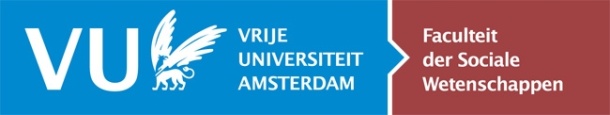 